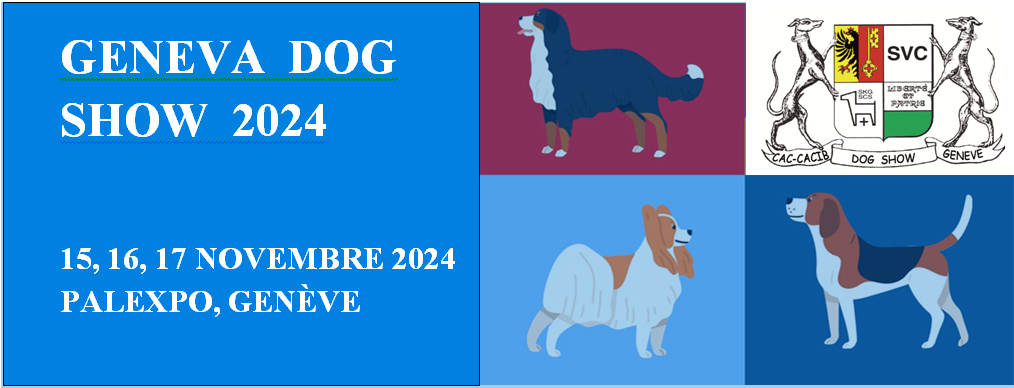 Friday morning November 15, 2024National dog show for all breeds with SCS CAC award.Friday afternoon November 15, 2024International dog show for all breeds with awarding of the CACIB of the FCI and the CAC of the SCS.Saturday November 16, 2024International dog show for all breeds with awarding of the CACIB of the FCI and the CAC of the SCS.Qualification for the title “Champion of the Alps”Sunday November 17, 2024International dog show for all breeds with awarding of the CACIB of the FCI and the CAC of the SCS.Cruft 2025 QualifierOrganizationSociété Vaudoise de Cynologie at the GENEVA PALEXPO exhibition centerPlease note: 2 registration deadlinesUntil October 17, 2024 1st taxfrom October 18, 2024 2nd taxNovember 3, 2024 deadline (see prices)Depending on the number of registrations, the Exhibition Management reserves the right to make modifications.InformationEmail: ecil@bluewin.ch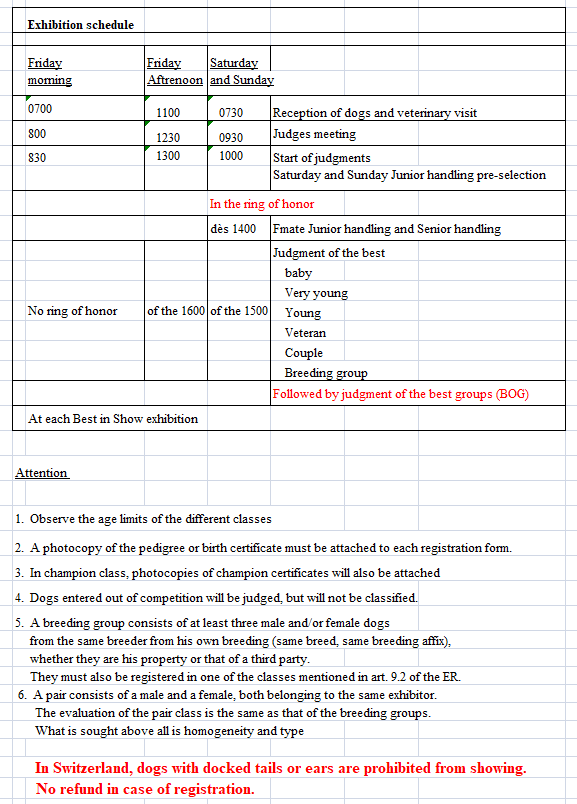 